Виды ответственности за осуществление экстремистской деятельностиЭкстремизм  одна из наиболее сложных социально-политических проблем современного российского общества.  Важно помнить, что деятельность любых организаций должна строго соответствовать Конституции Российской Федерации и действующему законодательству, в том числе Федеральному закону от 25 июля 2002 года № 114-ФЗ «О противодействии экстремистской деятельности».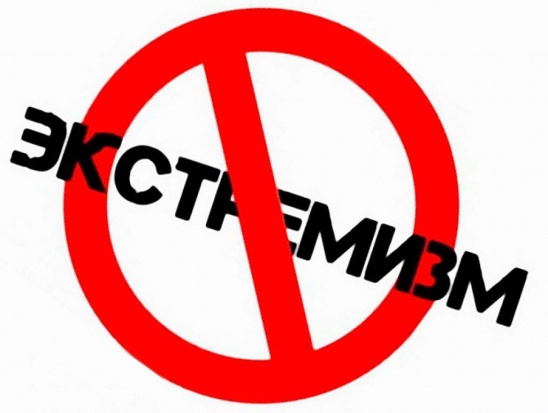 Экстремистская  деятельность (экстремизм):-насильственное изменение основ конституционного строя и нарушение целостности Российской Федерации;-публичное оправдание терроризма и иная террористическая деятельность;-возбуждение социальной, расовой, национальной или религиозной розни;-пропаганда исключительности, превосходства либо неполноценности человека по признаку его социальной, расовой, национальной, религиозной или языковой принадлежности или отношения к религии;-нарушение прав, свобод и законных интересов человека и гражданина в зависимости от его социальной, расовой, национальной, религиозной или языковой принадлежности или отношения к религии;-воспрепятствование осуществлению гражданами их избирательных прав и права на участие в референдуме или нарушение тайны голосования, соединенные с насилием либо угрозой его применения;-воспрепятствование законной деятельности государственных органов, органов местного самоуправления, избирательных комиссий, общественных и религиозных объединений или иных организаций, соединенное с насилием либо угрозой его применения;-пропаганда и публичное демонстрирование нацистской атрибутики или символики либо атрибутики или символики, сходных с нацистской атрибутикой или символикой до степени смешения, либо публичное демонстрирование атрибутики или символики экстремистских организаций;-публичные призывы к осуществлению указанных деяний либо массовое распространение заведомо экстремистских материалов, а равно их изготовление или хранение в целях массового распространения;-публичное заведомо ложное обвинение лица, замещающего государственную должность Российской Федерации или государственную должность субъекта Российской Федерации, в совершении им в период исполнения своих должностных обязанностей деяний, указанных в настоящей статье и являющихся преступлением;-организация и подготовка указанных деяний, а также подстрекательство к их осуществлению;-финансирование указанных деяний либо иное содействие в их организации, подготовке и осуществлении, в том числе путем предоставления учебной, полиграфической и материально-технической базы, телефонной и иных видов связи или оказания информационных услуг.Экстремистская организация – это общественное или религиозное объединение либо иная организация, в отношении которых по основаниям, предусмотренным Федеральным законом «О противодействии экстремистской деятельности», судом принято вступившее в законную силу решение о ликвидации или запрете деятельности в связи с осуществлением экстремистской деятельности.Экстремистские материалы – это предназначенные для обнародования документы либо информация на иных носителях, призывающие к осуществлению экстремистской деятельности либо обосновывающие или оправдывающие необходимость осуществления такой деятельности, в том числе труды руководителей национал-социалистской рабочей партии Германии, фашистской партии Италии, публикации, обосновывающие или оправдывающие национальное и (или) расовое превосходство либо оправдывающие практику совершения военных или иных преступлений, направленных на полное или частичное уничтожение какой-либо этнической, социальной, расовой, национальной или религиозной группы.Виды ответственности за осуществление экстремистской деятельности:Административная  ответственность: Пропаганда и публичное демонстрирование нацистской атрибутики или символики либо публичное демонстрирование атрибутики или символики экстремистских организаций (статья 20.3 КоАП РФ): влечет наложение административного штрафа на граждан в размере от одной тысячи до двух тысяч рублей с конфискацией предмета административного правонарушения либо административный арест на срок до пятнадцати суток с конфискацией предмета административного правонарушения;Изготовление, сбыт или приобретение в целях сбыта нацистской атрибутики или символики либо атрибутики или символики, сходных с нацистской атрибутикой или символикой до степени смешения, направленные на их пропаганду - влечет наложение административного штрафа на граждан в размере от одной тысячи до двух тысяч пятисот рублей с конфискацией предмета административного правонарушения;Организация деятельности общественного или религиозного объединения, в отношении которого принято решение о приостановлении его деятельности (статья 20.28 КоАП РФ): влечет наложение административного штрафа на организаторов в размере от одной тысячи до двух тысяч рублей; на участников - от пятисот до одной тысячи рублей;Производство и распространение экстремистских материалов (статья 20.29 КоАП РФ): влечет наложение административного штрафа на граждан в размере от одной тысячи до трех тысяч рублей либо административный арест на срок до пятнадцати суток с конфискацией указанных материалов и оборудования, использованного для их производства;Уголовная ответственность: Публичные призывы к осуществлению экстремистской деятельности (статья 280 УК РФ).Возбуждение ненависти либо вражды, а равно унижение человеческого достоинства (статья 282 УК РФ).Организация экстремистского сообщества или участие в нем (статья 282.1 УК РФ).Организация деятельности экстремистской организации или участие в ней (статья 282.2 УК РФ).Финансирование экстремистской деятельности (статья 282.3 УК РФ).За совершение всех вышеуказанных преступлений предусмотрено назначение наказания от штрафа (начиная от ста тысяч рублей) до лишения свободы (на срок до десяти лет).